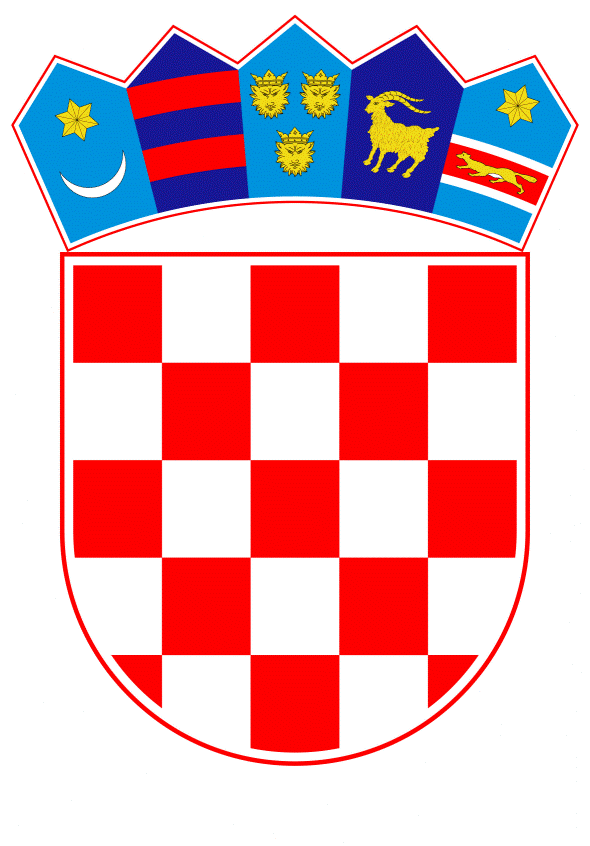 VLADA REPUBLIKE HRVATSKEZagreb, 6. svibnja 2021._________________________________________________________________________________________________________________________________________________________________________________________________________________________________PrijedlogKLASA:URBROJ: Zagreb,						PREDSJEDNIKU HRVATSKOGA SABORAVeza: Pismo Hrvatskoga sabora, KLASA: 021-12/21-09/18; URBROJ: 65-21-  03, od 31. ožujka 2021. godineNa temelju članka 122. stavka 2. Poslovnika Hrvatskoga sabora („Narodne novine“, broj 81/2013., 113/2016., 69/2017., 29/2018. , 53/2020., 119/2020. i 123/2020.), Vlada Republike Hrvatske o Izvješću o obavljenoj reviziji učinkovitosti upravljanja intervencijama kod iznenadnih onečišćenja u Jadranskom moru, za 2017. do 2019. godinu, daje sljedećeMIŠLJENJEVlada Republike Hrvatske predlaže Hrvatskome saboru da prihvati Izvješće o obavljenoj reviziji učinkovitosti upravljanja intervencijama kod iznenadnih onečišćenja u Jadranskom moru, za 2017. do 2019. godinu, koje je predsjedniku Hrvatskoga sabora podnio Državni ured za reviziju aktom KLASA: 003-05/21-05/1; URBROJ: 613-01-01-21-7, od 29. ožujka 2021. godine.Za svoje predstavnike koji će u vezi s iznesenim mišljenjem biti nazočni na sjednicama Hrvatskoga sabora i njegovih radnih tijela, Vlada Republike Hrvatske je odredila ministra Olega Butkovića, te državne tajnike Josipa Bilavera, Tomislava Mihotića i Alena Gospočića. PREDSJEDNIK                                                                                           mr. sc. Andrej PlenkovićPredlagatelj:Ministarstvo mora prometa i infrastrukturePredmet:Mišljenje Vlade Republike Hrvatske o Izvješću o obavljenoj reviziji učinkovitosti upravljanja intervencijama kod iznenadnih onečišćenja u Jadranskom moru za vremensko razdoblje od 2017. do 2019. godinePREDMET:Izvješće o obavljenoj reviziji učinkovitosti upravljanja intervencijama kod iznenadnih onečišćenja u Jadranskom moru -mišljenje Vlade Republike Hrvatske, daje se